Job Summary: New Ross Family Resource CentreNEW ROSS FAMILY RESOURCE CENTRE                                                                                                                    4691 Highway 12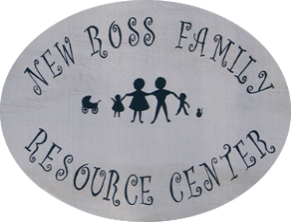 PO Box 106New Ross, Nova ScotiaB0J 2M0Phone: (902) 689-2414, Fax: (902) 689-2092E-mail:nrfrcnewross@hotmail.comNrfrc.caThe Family and Child Program Coordinator should be able to:Coordinate and facilitate groups, with the ability to plan, develop, implement, monitor, promote and evaluate centre-based programsEstablish and maintain positive relationships with staff, families, community and partnersWork well both independently with minimal supervision and collaborativelyProvide mandatory Criminal Record Check and Vulnerable Sector ChecksDemonstrate excellent interpersonal and communication skills (written and oral)Apply strong organization and administrative skills. Manage time and prioritize tasks.Use computer skills. A willingness to learn how to update websites and social media, an asset.Demonstrate an interest and willingness in pursuing professional development opportunitiesEnjoy and work well with childrenResponsibilities and DutiesCore Program Areas:Children’s Programs: Facilitate/Lead Playgroup (Monday and Thursday), Baby Group, Tumblebugs Program Once per year, After School Program (2 days/week) throughout the school yearParent and Family Programs: Facilitate Family and Parenting Programs for small or large groups, or one-on-one. Support and referrals for families as time permits.Administrative and Other Program Coordination:Provide program information, complete registration, answer client questions, and answer phones. Develop, plan, implement, monitor, promote, and evaluate programs. Assists NRFRC Coordinator. Fill in other duties for staff, as requested. Other duties as required.Website & Communications:Work with staff to provide communications on social media and update NRFRC and community website. Other duties as required. No website experience needed; training providedQualifications and SkillsRequired Qualifications:Diploma or degree in the child/youth field, Early Childhood Educator, social services, human services, community development, education or related field.OR: Grade 12 with two years’ experience working with children &/or families, or a combination of experience and training.First Aid Certification, or willingness to obtainBenefitsNo benifitsJob Type: Part time 24 – 32 hours per week year round employmentSalary: Hourly wage based on qualificationsStart date: As soon as possibleHow to apply: Send cover letter and resume to nrfrcnewross@hotmail.com att: Diane WebberDeadline to receive applications: April 15th, 2018